Je souhaite soutenir le RQDPrénom et nom*…………………………………………………………………………………………Organisme* …………………………………………………………………………………………….Adresse postale complète.………………………………………………………………………………Numéro de téléphone …………………………………………………………………………………..Courriel …………………………………………………………………………………………………Je fais un don de : _____________ $Haut du formulaireJe souhaite recevoir l'infolettre du RQD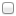 Bas du formulaireHaut du formulaireBas du formulaireHaut du formulaireJe souhaite que mon don demeure anonymeBas du formulaireModalités de paiement :Pour tout don de 20 $ à 99 $ : libellez votre chèque au nom du Regroupement québécois de la danse . Vous recevrez un reçu donnant droit à un crédit d'impôt provincial. Pour tout don de plus de 100 $, remplissez le formulaire Amoureux de la danse.Faites parvenir votre don à l'adresse suivante :Regroupement québécois de la danse 3680, rue Jeanne-Mance, bureau 440 Montréal (Québec) H2X 2K5Signature du donateur : ___________________________	Date :______________________Merci de votre précieux soutien!